Year 13 Biology Home Test 3 – 2020 (Time allowed – 1 hour)Name:_________________________________________________________________Assessor’s use onlyAssessor’s use only1Define territory. (SPFSC 2016, A10 p6)______________________________________________________________Define territory. (SPFSC 2016, A10 p6)______________________________________________________________2Define home range. (SPFSC 2016, A10 p6)____________________________________________________________________________________________________________________________Define home range. (SPFSC 2016, A10 p6)____________________________________________________________________________________________________________________________3List the advantages of living in a group. (SPFSC 2017, 1.4b p5)________________________________________________________________________________________________________________________________________________________________________________________________________________________________________________________List the advantages of living in a group. (SPFSC 2017, 1.4b p5)________________________________________________________________________________________________________________________________________________________________________________________________________________________________________________________4List the disadvantages of living in a group. (SPFSC 2017, 1.4b p5)________________________________________________________________________________________________________________________________________________________________________________________________________________________________________________________List the disadvantages of living in a group. (SPFSC 2017, 1.4b p5)________________________________________________________________________________________________________________________________________________________________________________________________________________________________________________________5aTwo marine animals reproduce in different ways. Oysters release millions of eggs in to the surrounding water, which may be fertilized by the sperm of other oysters in the area. A female whale is likely to give birth to a single calf once every one to six years. The offspring will be raised by the mother until it is able to hunt and survive on its own. Some female whales will form groups with other females and their children for protection. (SPFSC 2017, 1.5 p5)Identify the reproductive strategy of the oysters.______________________________________________________________
Two marine animals reproduce in different ways. Oysters release millions of eggs in to the surrounding water, which may be fertilized by the sperm of other oysters in the area. A female whale is likely to give birth to a single calf once every one to six years. The offspring will be raised by the mother until it is able to hunt and survive on its own. Some female whales will form groups with other females and their children for protection. (SPFSC 2017, 1.5 p5)Identify the reproductive strategy of the oysters.______________________________________________________________
5bIdentify the reproductive strategy of the whale.______________________________________________________________Identify the reproductive strategy of the whale.______________________________________________________________5cDiscuss how the different reproductive behaviours work together to influence the survival of the two species. In your answer you should focus on:identifying the different reproductive strategies;the risks and benefits to each species due to these strategies;reasons why the reproductive outcomes are equally successful.____________________________________________________________________________________________________________________________________________________________________________________________________________________________________________________________________________________________________________________________________________________________________________________________________________________________________________________________________________________________________________________________________________________________________________________________________________________________________________________________________________________________________________________________________________________________________________________________________________________________________________________________________________________________________________________________________________________________________________________________________________________________________________________________________________________________________________________________________________________________________________________________________________________________________________________________________________________________________________________________________________________________________________________________________________________________________________________________________________________________________________________________________________________________________________________________________________________________________________________________________________________________________________________________________________________________________________________________________________________________________________________________________________________________________________________________________Discuss how the different reproductive behaviours work together to influence the survival of the two species. In your answer you should focus on:identifying the different reproductive strategies;the risks and benefits to each species due to these strategies;reasons why the reproductive outcomes are equally successful.____________________________________________________________________________________________________________________________________________________________________________________________________________________________________________________________________________________________________________________________________________________________________________________________________________________________________________________________________________________________________________________________________________________________________________________________________________________________________________________________________________________________________________________________________________________________________________________________________________________________________________________________________________________________________________________________________________________________________________________________________________________________________________________________________________________________________________________________________________________________________________________________________________________________________________________________________________________________________________________________________________________________________________________________________________________________________________________________________________________________________________________________________________________________________________________________________________________________________________________________________________________________________________________________________________________________________________________________________________________________________________________________________________________________________________________________________6aWolves are social animals and they instinctively form packs, with family members or nonrelated wolves living close by. A typical wolf pack in the wild consists of 8 to 15 members. Each member has an important role in the pack. There is a distinct pecking order to any wolf pack. (SPFSC 2018, 1.4 p5)The following set of data shows the interactions of six male wolves.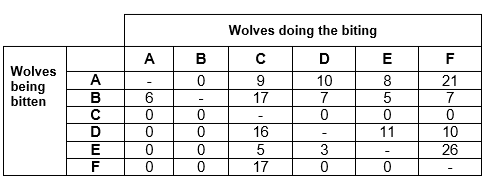 Name the three most dominant wolves in the space provided below.Most dominant wolvesWolves are social animals and they instinctively form packs, with family members or nonrelated wolves living close by. A typical wolf pack in the wild consists of 8 to 15 members. Each member has an important role in the pack. There is a distinct pecking order to any wolf pack. (SPFSC 2018, 1.4 p5)The following set of data shows the interactions of six male wolves.Name the three most dominant wolves in the space provided below.Most dominant wolves6bExplain how dominance and submissive behaviours maintain hierarchies in the social organization of wolves.____________________________________________________________________________________________________________________________________________________________________________________________________________________________________________________________________________________________________________________________________________________________________________________________________________________________________________________________________________________________________________________________________________________________________________________________________________________________________________________________________________________________________________________________________________________________________________________________________________________________________________________________________________________________________Explain how dominance and submissive behaviours maintain hierarchies in the social organization of wolves.____________________________________________________________________________________________________________________________________________________________________________________________________________________________________________________________________________________________________________________________________________________________________________________________________________________________________________________________________________________________________________________________________________________________________________________________________________________________________________________________________________________________________________________________________________________________________________________________________________________________________________________________________________________________________7A certain Species X has relatively stable populations and tends to produce relatively low numbers of offspring. Females have long gestation periods lasting several months and individual offspring tend to grow to quite a large size. (SPFSC 2019, 1.3 p3)Explain how the reproductive behavior of Species X influences its survival.__________________________________________________________________________________________________________________________________________________________________________________________________________________________________________________________________________________________________________________________________________________________________________________________________________________________________________________________________________________________________________________________________________________________________________________________________________________________________________________________________________________________________________A certain Species X has relatively stable populations and tends to produce relatively low numbers of offspring. Females have long gestation periods lasting several months and individual offspring tend to grow to quite a large size. (SPFSC 2019, 1.3 p3)Explain how the reproductive behavior of Species X influences its survival.__________________________________________________________________________________________________________________________________________________________________________________________________________________________________________________________________________________________________________________________________________________________________________________________________________________________________________________________________________________________________________________________________________________________________________________________________________________________________________________________________________________________________________